Демоверсия 10 класс (типовые задания)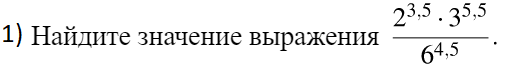 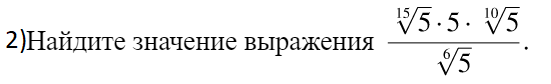 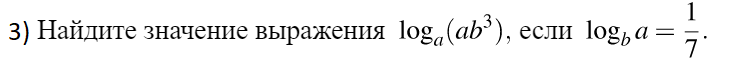 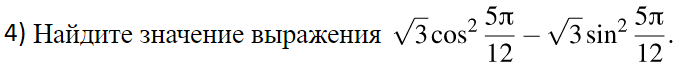 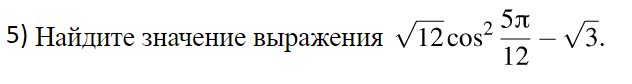 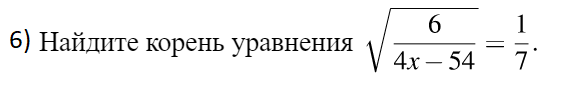 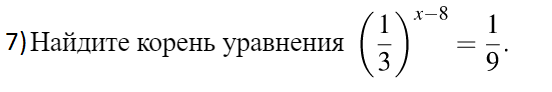 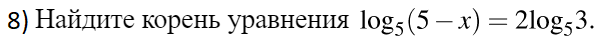 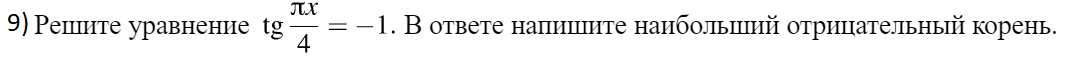 10) Найдите боковое ребро правильной четырехугольной призмы, если сторона ее основания равна 20, а площадь поверхности равна 1760. 11) В правильной треугольной пирамиде SABC точка K − середина ребра BC, S − вершина. Известно, что SK = 4, а площадь боковой поверхности пирамиды равна 54. Найдите длину ребра AC. 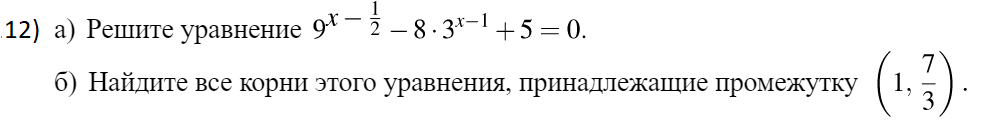 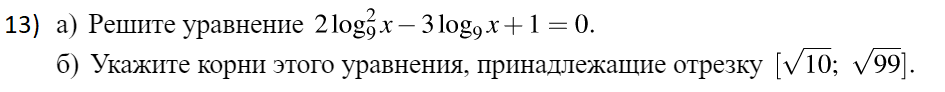 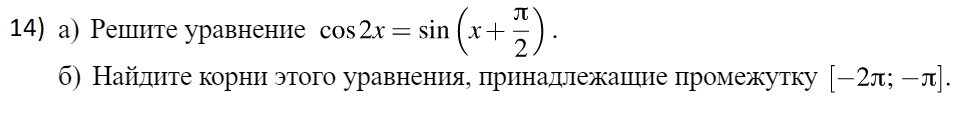 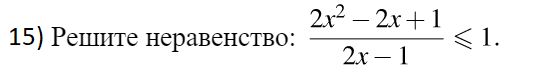 16) В основании правильной треугольной призмы ABCA1B1C1 лежит треугольник со стороной 6. Высота призмы равна 4. Точка N  — середина ребра A1C1.а)  Постройте сечение призмы плоскостью BAN.б)  Найдите периметр этого сечения.